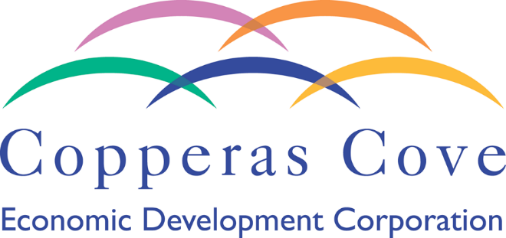 NOTICE OF POSSIBLE QUORUM OF THE COPPERAS COVE ECONOMIC DEVELOPMENT CORPORATION BOARD OF DIRECTORSNotice is hereby given that a Special City Council Meeting of the City of Copperas Cove, Texas, will be held on November 15, 2021 at 5:30 pm, at the Copperas Cove Police Department, 302 E. Ave. E, Copperas Cove, Texas 76522, at which time the following subjects will be discussed:Discussion and direction related to economic development and community businesses in collaboration with community partners. Ryan Haverlah, City ManagerThe CCEDC reserves the right to adjourn into Executive Session at any time regarding any issue on this agenda for which it is legally permissible.The Copperas Cove Police Department is wheelchair accessible and accessible parking spaces are available. Requests for accommodations or interpretive services must be made 48 hours prior to the meeting. Please contact the City Secretary at (254) 547-4221 or FAX (254) 542-8927 for information or assistance.I, the undersigned authority, do hereby certify that the above Notice of Possible Quorum of the Governing Body of the Copperas Cove EDC was posted on November 12, 2021, in    the EDC’s Display Board located at the Copperas Cove EDC , 113 W avenue D, Copperas Cove, TX, a place convenient and readily accessible to the general public at all times.Brittany Sanders, ED SpecialistCopperas Cove Economic Development Corporation